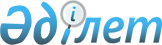 Об утверждении бюджета Актуесайского сельского округа Уалихановского района на 2022-2024 годыРешение Уалихановского районного маслихата Северо-Казахстанской области от 30 декабря 2021 года № 3-14 с
      Сноска. Вводится в действие с 01.01.2022 в соответствии с пунктом 9 настоящего решения.
      В соответствии с пунктом 2 статьи 75 Бюджетного кодекса Республики Казахстан со статьей 6 Закона Республики Казахстан "О местном государственном управлении и самоуправлении в Республике Казахстан", Уалихановский районный маслихат РЕШИЛ:
      1. Утвердить бюджет Актуесайского сельского округа Уалихановского района на 2022-2024 годы согласно приложениям 1, 2 и 3 к настоящему решению соответственно, в том числе на 2022 год в следующих объемах:
      1) доходы – 40 720 тысяч тенге:
      налоговые поступления – 1 836,9 тысяч тенге;
      неналоговые поступления – 88,7 тысяч тенге;
      поступления от продажи основного капитала – 0 тысяч тенге;
      поступления трансфертов – 38 794,4 тысяч тенге;
      2) затраты – 41 621,1 тысяч тенге;
      3) чистое бюджетное кредитование – 0 тысяч тенге:
      бюджетные кредиты – 0 тысяч тенге;
      погашение бюджетных кредитов – 0 тысяч тенге;
      4) сальдо по операциям с финансовыми активами – 0 тысяч тенге:
      приобретение финансовых активов – 0 тысяч тенге;
      поступления от продажи финансовых активов государства – 0 тысяч тенге;
      5) дефицит (профицит) бюджета – - 901,1 тысяч тенге;
      6) финансирование дефицита (использование профицита) бюджета – 901,1 тысяч тенге:
      поступление займов – 0 тысяч тенге;
      погашение займов – 0 тысяч тенге;
      используемые остатки бюджетных средств –901,1 тысяч тенге.
      Сноска. Пункт 1 в редакции решения Уалихановского районного маслихата Северо-Казахстанской области от 15.03.2022 № 3-16 с (вводится в действие с 01.01.2022); от 13.09.2022 № 3-22 с (вводится в действие с 01.01.2022).


      2. Установить, что доходы бюджета Актуесайского сельского округа на 2022 год формируются в соответствии с Бюджетным кодексом Республики Казахстан от 4 декабря 2008 года за счет следующих налоговых поступлений:
      1) индивидуальный подоходный налог по доходам, подлежащим обложению самостоятельно физическими лицами, у которых на территории села расположено заявленное при постановке на регистрационный учет в органе государственных доходов:
      место нахождения – для индивидуального предпринимателя, частного нотариуса, частного судебного исполнителя, адвоката, профессионального медиатора;
      место жительства – для остальных физических лиц;
      2) налог на имущество физических лиц по объектам обложения данным налогом, находящимся на территории сельского округа;
      3) земельный налог на земли населенных пунктов с физических и юридических лиц по земельным участкам, находящимся на территории села;
      4) налог на транспортные средства:
      с физических лиц, место жительства которых находится на территории села;
      с юридических лиц, место нахождения которых, указываемое в их учредительных документах, располагается на территории села;
      5) плата за размещение наружной (визуальной) рекламы:
      на открытом пространстве за пределами помещений в селе;
      в полосе отвода автомобильных дорог общего пользования, проходящих через территорию сельского округа;
      на открытом пространстве за пределами помещений вне населенных пунктов и вне полосы отвода автомобильных дорог общего пользования.
      3. Установить, что доходы бюджета сельского округа формируются за счет следующих неналоговых поступлений:
      1) штрафы, налагаемые акимами сельских округов за административные правонарушения;
      2) добровольные сборы физических и юридических лиц;
      3) доходы от коммунальной собственности сельского округа (коммунальной собственности местного самоуправления):
      поступления части чистого дохода коммунальных государственных предприятий, созданных по решению аппарата акима сельского округа;
      доходы на доли участия в юридических лицах, находящиеся в коммунальной собственности сельского округа (коммунальной собственности местного самоуправления);
      доходы от аренды имущества коммунальной собственности сельского округа (коммунальной собственности местного самоуправления);
      другие доходы от коммунальной собственности сельского округа (коммунальной собственности местного самоуправления);
      4) другие неналоговые поступления в бюджет сельского округа.
      4. Деньги от продажи государственного имущества, закрепленного за государственными учреждениями, финансируемыми из бюджетов сельского округа;
      поступления от продажи земельных участков, за исключением поступлений от продажи земельных участков сельскохозяйственного назначения;
      плата за продажу права аренды земельных участков.
      5. Установить, что поступлениями трансфертов в бюджет сельского округа являются трансферты из районного бюджета.
      6. Предусмотреть бюджетные субвенции, передаваемые из районного бюджета в сельский бюджет в сумме 21 411 тысяч тенге.
      7. Учесть в сельском бюджете на 2022 год целевые трансферты из республиканского бюджета, в том числе на:
      1) повышение заработной платы отдельных категорий гражданских служащих, работников организаций, содержащихся за счет средств государственного бюджета, работников казенных предприятий;
      2) установление доплат к должностному окладу за особые условия труда в организациях культуры и архивных учреждениях управленческому и основному персоналу государственных организаций культуры и архивных учреждений.
      8. Учесть в сельском бюджете на 2022 год целевые трансферты из районного бюджета, в том числе:
      1) на содержание аппарата;
      2) на освещение улиц;
      3) на содержание клуба (центра досуга);
      4) на обеспечение функционирования автомобильных дорог;
      5) на благоустройство.
      Сноска. Пункт 8 в редакции решения Уалихановского районного маслихата Северо-Казахстанской области от 15.03.2022 № 3-16 с (вводится в действие с 01.01.2022); от 13.09.2022 № 3-22 с (вводится в действие с 01.01.2022).


       8-1. Предусмотреть в сельском бюджете расходы за счет свободных остатков бюджетных средств, сложившихся на начало финансового года в сумме 901,1 тысяч тенге, согласно приложению 4.
      Сноска. Решение дополнено пунктом 8-1 в соответствии с решением Уалихановского районного маслихата Северо-Казахстанской области от 15.03.2022 № 3-16 с (вводится в действие с 01.01.2022).

 Бюджет Актуесайского сельского округа Уалихановского района на 2022 год
      Сноска. Приложение 1 в редакции решения Уалихановского районного маслихата Северо-Казахстанской области от 15.03.2022 № 3-16 с (вводится в действие с 01.01.2022); от 13.09.2022 № 3-22 с (вводится в действие с 01.01.2022). Бюджет Актуесайского сельского округа Уалихановского района на 2023 год Бюджет Актуесайского сельского округа Уалихановского района на 2024 год Расходы за счет свободных остатков бюджетных средств, сложившихся на 1 января 2022 года
      Сноска. Решение дополнено приложением 4 в соответствии с решением Уалихановского районного маслихата Северо-Казахстанской области от 15.03.2022 № 3-16 с (вводится в действие с 01.01.2022).
					© 2012. РГП на ПХВ «Институт законодательства и правовой информации Республики Казахстан» Министерства юстиции Республики Казахстан
				
      Секретать Уалихановского районного маслихата 

М. Абдулов
Приложениек решению Уалихановскогорайонного маслихатаот 30 декабря 2021 года№ 3-14 с
Категория 
Категория 
Категория 
Наименование
Сумма, тысяч тенге
Класс 
Класс 
Наименование
Сумма, тысяч тенге
Подкласс
Наименование
Сумма, тысяч тенге
1
1
1
2
3
1) Доходы 
40 720
1
Налоговые поступления
1 836,9
04
Налоги на собственность
1 836,8
1
Налоги на имущество
90
3
 Земельный налог
46,8
4
Налог на транспортные средства
1 700
05
Внутренние налоги на товары, работы и услуги
0,1
3
Поступления за пользование природных и других ресурсов
0,1
2
Неналоговые поступления
88,7
01
Доходы от государственной собственности
80
5
Доходы от аренды имущества, находящегося в государственной собственности
80
06
 Прочие неналоговые поступления
8,7
1
Прочие неналоговые поступления
8,7
3
Поступления от продажи основного капитала
0
4
Поступления трансфертов
38 794,4
02
Трансферты из вышестоящих органов государственного управления
38 794,4
3
Трансферты из районного (города областного значения) бюджета
38 794,4
Функциональная группа
Функциональная группа
Функциональная группа
Наименование
Сумма, тысяч тенге
Администратор бюджетных программ
Администратор бюджетных программ
Наименование
Сумма, тысяч тенге
Программа
Наименование
Сумма, тысяч тенге
1
1
1
2
3
2) Затраты
41 621,1
01
Государственные услуги общего характера
23 025,4
124
Аппарат акима города районного значения, села, поселка, сельского округа
23 025,4
001
Услуги по обеспечению деятельности акима города районного значения, села, поселка, сельского округа
23 025,4
07
Жилищно-коммунальное хозяйство
1 800
124
Аппарат акима города районного значения, села, поселка, сельского округа
1 800
008
Освещение улиц в населенных пунктах
1 200
011
Благоустройство и озеленение населенных пунктов
600
08
Культура, спорт, туризм и информационное пространство
15 971
124
Аппарат акима города районного значения, села, поселка, сельского округа
15 971
006
Поддержка культурно-досуговой работы на местном уровне
15 971
12
Транспорт и коммуникации
822
124
Аппарат акима города районного значения, села, поселка, сельского округа
822
013
Обеспечение функционирования автомобильных дорог в городах районного значения, селах, поселках, сельских округах
150
045
Капитальный и средний ремонт дорог автомобильных дорог в городах районного значения, селах,поселках,сельских округах
672
15
Трансферты
2,7
124
Аппарат акима города районного значения, села, поселка, сельского округа
2,7
048
Возврат неиспользованных (недоиспользованных) целевых трансфертов
2,7
3) Чистое бюджетное кредитование
0
Бюджетные кредиты
0
Категория 
Категория 
Категория 
Наименование
Сумма, тысяч тенге
Класс 
Класс 
Наименование
Сумма, тысяч тенге
Подкласс
Наименование
Сумма, тысяч тенге
5
Погашение бюджетных кредитов
0
01
Погашение бюджетных кредитов
0
1
Погашение бюджетных кредитов, выданных из государственного бюджета
0
4) Сальдо по операциям с финансовыми активами
0
Приобретение финансовых активов
0
Поступления от продажи финансовых активов государства
0
5) Дефицит (профицит) бюджета
-901,1
6) Финансирование дефицита (использование профицита) бюджета
901,1
7
Поступление займов
0
01
Внутренние государственные займы
0
2
Договоры займа
0
Функциональная группа
Функциональная группа
Функциональная группа
Наименование
Сумма, тысяч тенге
Администратор бюджетных программ
Администратор бюджетных программ
Наименование
Сумма, тысяч тенге
Программа
Наименование
Сумма, тысяч тенге
16
Погашение займов
0
Категория 
Категория 
Категория 
Наименование
Сумма, тысяч тенге
Класс 
Класс 
Наименование
Сумма, тысяч тенге
Подкласс
Наименование
Сумма, тысяч тенге
8
Используемые остатки бюджетных средств
901,1
01
Остатки бюджетных средств
901,1
1
Свободные остатки бюджетных средств
901,1Приложение 2к решению Уалихановскогорайонного маслихатаот 30 декабря 2021 года№ 3-14 с
Категория 
Категория 
Категория 
Наименование
Сумма, тысяч тенге
Класс 
Класс 
Наименование
Сумма, тысяч тенге
Подкласс
Наименование
Сумма, тысяч тенге
1
1
1
2
3
1) Доходы 
33121
1
Налоговые поступления
3570
04
Налоги на собственность
1808
1
Налоги на имущество
91
4
Налог на транспортные средства
1717
05
Внутренние налоги на товары, работы и услуги
1762
3
Поступления за пользование природных и других ресурсов
1762
2
Неналоговые поступления
81
01
Доходы от государственной собственности
81
5
Доходы от аренды имущества, находящегося в государственной собственности
81
3
Поступления от продажи основного капитала
0
4
Поступления трансфертов
29470
02
Трансферты из вышестоящих органов государственного управления
29470
3
Трансферты из районного (города областного значения) бюджета
29470
Функциональная группа
Функциональная группа
Функциональная группа
Наименование
Сумма, тысяч тенге
Администратор бюджетных программ
Администратор бюджетных программ
Наименование
Сумма, тысяч тенге
Программа
Наименование
Сумма, тысяч тенге
1
1
1
2
3
2) Затраты
33121
01
Государственные услуги общего характера
19469
124
Аппарат акима города районного значения, села, поселка, сельского округа
19469
001
Услуги по обеспечению деятельности акима города районного значения, села, поселка, сельского округа
19469
07
Жилищно-коммунальное хозяйство
1818
124
Аппарат акима города районного значения, села, поселка, сельского округа
1818
008
Освещение улиц в населенных пунктах
1212
011
Благоустройство и озеленение населенных пунктов
606
08
Культура, спорт, туризм и информационное пространство
11531
124
Аппарат акима города районного значения, села, поселка, сельского округа
11531
006
Поддержка культурно-досуговой работы на местном уровне
11531
12
Транспорт и коммуникации
303
124
Аппарат акима города районного значения, села, поселка, сельского округа
303
013
Обеспечение функционирования автомобильных дорог в городах районного значения, селах, поселках, сельских округах
303
3) Чистое бюджетное кредитование
0
Бюджетные кредиты
0
Категория 
Категория 
Категория 
Наименование
Сумма, тысяч тенге
Класс 
Класс 
Наименование
Сумма, тысяч тенге
Подкласс
Наименование
Сумма, тысяч тенге
5
Погашение бюджетных кредитов
0
01
Погашение бюджетных кредитов
0
1
Погашение бюджетных кредитов, выданных из государственного бюджета
0
4) Сальдо по операциям с финансовыми активами
0
Приобретение финансовых активов
0
Поступления от продажи финансовых активов государства
0
5) Дефицит (профицит) бюджета
0
6) Финансирование дефицита (использование профицита) бюджета
0
7
Поступление займов
0
01
Внутренние государственные займы
0
2
Договоры займа
0
Функциональная группа
Функциональная группа
Функциональная группа
Наименование
Сумма, тысяч тенге
Администратор бюджетных программ
Администратор бюджетных программ
Наименование
Сумма, тысяч тенге
Программа
Наименование
Сумма, тысяч тенге
16
Погашение займов
0
Категория 
Категория 
Категория 
Наименование
Сумма, тысяч тенге
Класс 
Класс 
Наименование
Сумма, тысяч тенге
Подкласс
Наименование
Сумма, тысяч тенге
8
Используемые остатки бюджетных
средств
0
01
Остатки бюджетных средств
0
1
Свободные остатки бюджетных средств
0Приложение 3к решению Уалихановскогорайонного маслихатаот 30 декабря 2021 года№ 3-14 с
Категория 
Категория 
Категория 
Наименование
Сумма, тысяч тенге
Класс 
Класс 
Наименование
Сумма, тысяч тенге
Подкласс
Наименование
Сумма, тысяч тенге
1
1
1
2
3
1) Доходы 
33452
1
Налоговые поступления
3606
04
Налоги на собственность
1826
1
Налоги на имущество
92
4
Налог на транспортные средства
1734
05
Внутренние налоги на товары, работы и услуги
1780
3
Поступления за пользование природных и других ресурсов
1780
2
Неналоговые поступления
82
01
Доходы от государственной собственности
82
5
Доходы от аренды имущества, находящегося в государственной собственности
82
3
Поступления от продажи основного капитала
0
4
Поступления трансфертов
29764
02
Трансферты из вышестоящих органов государственного управления
29764
3
Трансферты из районного (города областного значения) бюджета
29764
Функциональная группа
Функциональная группа
Функциональная группа
Наименование
Сумма, тысяч тенге
Администратор бюджетных программ
Администратор бюджетных программ
Наименование
Сумма, тысяч тенге
Программа
Наименование
Сумма, тысяч тенге
1
1
1
2
3
2) Затраты
33452
01
Государственные услуги общего характера
19644
124
Аппарат акима города районного значения, села, поселка, сельского округа
19644
001
Услуги по обеспечению деятельности акима города районного значения, села, поселка, сельского округа
19644
07
Жилищно-коммунальное хозяйство
1836
124
Аппарат акима города районного значения, села, поселка, сельского округа
1836
008
Освещение улиц в населенных пунктах
1224
011
Благоустройство и озеленение населенных пунктов
612
08
Культура, спорт, туризм и информационное пространство
11646
124
Аппарат акима города районного значения, села, поселка, сельского округа
11646
006
Поддержка культурно-досуговой работы на местном уровне
11646
12
Транспорт и коммуникации
306
124
Аппарат акима города районного значения, села, поселка, сельского округа
306
013
Обеспечение функционирования автомобильных дорог в городах районного значения, селах, поселках, сельских округах
306
3) Чистое бюджетное кредитование
0
Бюджетные кредиты
0
Категория 
Категория 
Категория 
Наименование
Сумма, тысяч тенге
Класс 
Класс 
Наименование
Сумма, тысяч тенге
Подкласс
Наименование
Сумма, тысяч тенге
5
Погашение бюджетных кредитов
0
01
Погашение бюджетных кредитов
0
1
Погашение бюджетных кредитов, выданных из государственного бюджета
0
4) Сальдо по операциям с финансовыми активами
0
Приобретение финансовых активов
0
Поступления от продажи финансовых активов государства
0
5) Дефицит (профицит) бюджета
0
6) Финансирование дефицита (использование профицита) бюджета
0
7
Поступление займов
0
01
Внутренние государственные займы
0
2
Договоры займа
0
Функциональная группа
Функциональная группа
Функциональная группа
Наименование
Сумма, тысяч тенге
Администратор бюджетных программ
Администратор бюджетных программ
Наименование
Сумма, тысяч тенге
Программа
Наименование
Сумма, тысяч тенге
16
Погашение займов
0
Категория 
Категория 
Категория 
Наименование
Сумма, тысяч тенге
Класс 
Класс 
Наименование
Сумма, тысяч тенге
Подкласс
Наименование
Сумма, тысяч тенге
8
Используемые остатки бюджетных
средств
0
01
Остатки бюджетных средств
0
1
Свободные остатки бюджетных средств
0Приложение 4 к решениюУалихановского районного маслихатаот 30 декабря 2021 года № 3-14с
Функциональная группа
Функциональная группа
Функциональная группа
Наименование
Сумма, тысяч тенге
Администратор бюджетных программ
Администратор бюджетных программ
Наименование
Сумма, тысяч тенге
Программа
Наименование
Сумма, тысяч тенге
Наименование
Сумма, тысяч тенге
1
1
1
2
3
01
Государственные услуги общего характера
898,4
124
Аппарат акима города районного значения, села, поселка, сельского округа
898,4
001
Услуги по обеспечению деятельности акима города районного значения, села, поселка, сельского округа
898,4
15
 Трансферты
2,7
124
Аппарат акима города районного значения, села, поселка, сельского округа
2,7
048
Возврат неиспользованных (недоиспользованных) целевых трансфертов
2,7
Всего 
901,1